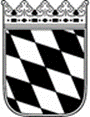 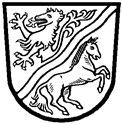 Landratsamt Rottal–InnAntrag auf Erteilung einer Erlaubnis nach § 55 GewOReisegewerbe Erteilung				 Verlängerung			 Erweiterung unbefristet				 befristet bis Angaben zum Antragsteller/in  Juristische Person (z. B. GmbH, AG, Verein)Firma eingetragen im Handels-/Genossenschafts-/Vereinsregister des AmtsgerichtsAngaben zur vertretungsberechtigten Person sind unter b) einzutragen. Sind mehrere Personen zur Vertretung berufen, sind die persönlichen Angaben für jede Person erforderlich, wie auch die beizubringen Unterlagen (siehe Checkliste).Die juristische Person war in der Vergangenheit bereits gewerblich tätig: nein 	 ja	Falls, ja siehe erforderliche Unterlagen Checkliste(Handelsregisterauszug und Gesellschaftsvertrag- sofern vorhanden- sind immer vorzulegen)  EinzelpersonAufenthalt und berufliche Betätigung in den letzten drei Jahren:Sind Sie bereits im Besitz einer Reisegewerbekarte?nein 	ja		Falls ja, bitte Angabe der Nummer der Reisegewerbekarte und der Behörde, 
        	von welcher die Reisegewerbekarte ausgestellt wurde:__________________________________________________________________________Wurde ein früherer Antrag auf Erteilung einer Reisegewerbekarte abgelehnt?nein 	ja		Falls ja, bitte Gründe, sowie ablehnende Behörde angeben:		(Sollten Sie bzgl. der Gründe mehr Platz benötigen, bitte auf separaten Blatt angeben)Anhängige Strafverfahrennein 	          ja 	Falls ja, bitte genaue Angabe:_________________________________________________________________________Anhänge Bußgeldverfahren aus gewerblicher Tätigkeitnein 	           ja 	Falls ja, bitte genaue Angabe:__________________________________________________________________________Anhängiges oder abgeschlossenes Gewerbeuntersagungsverfahren nach § 35 GewO oder anhängiges bzw. abgeschlossenes Verfahren auf Rücknahme bzw. Widerruf einer Gewerbeerlaubnisnein  	ja 	Falls ja, bitte genaue Angabe:_________________________________________________________________________Anhängiges Insolvenzverfahrennein  	ja 	Falls ja, bitte genaue Angabe:__________________________________________________________________________Bei ausländischen Staatsangehörigen:Aufenthaltserlaubnis bzw. Aufenthaltsberechtigung erteilt unbefristet				 befristet bis  Ist eine selbstständige Gewerbeausübung gestattet? ja					 neinAngaben zur GewerbeausübungArt des beabsichtigten Reisegewerbes: (bitte ankreuzen und anschließend Art der Tätigkeit ausführen) Feilbieten:  Ankauf von:  Aufsuchen von Bestellungen auf:  Anbieten folgender gewerblicher Leistungen: Aufsuchen von Bestellungen auf folgende gewerbliche Leistungen: Folgende Tätigkeiten im Bereich „Schausteller“:Erforderliche Unterlagen zur Erlaubniserteilung entnehmen Sie bitte dem angehefteten Merkblatt.Ich versichere die Richtigkeit meiner Angaben. Außerdem ist mir bekannt, dass die Ausübung des Gewerbes vor Erteilung der Erlaubnis nach § 145 Abs. 1 GewO mit Geldbuße geahndet werden kann. Ort, Datum							Unterschrift_________________________			_________________________Stellungnahme der Gemeinde (auszufüllen von der Gemeindeverwaltung):Bestehen gegen den Antragsteller begründete Bedenken hinsichtlich seiner persönlichen Zuverlässigkeit? nein ja	  (bitte genauere Angabe auf zusätzlichem Blatt)___________________________________________________________________ Checkliste bzgl. der erforderlichen Unterlagen wurde ausgehändigt  Behördliches Führungszeugnis wurde angefordert Auszug aus dem Gewerbezentralregister wurde angefordertSonstige Bemerkungen:Ort, Datum						Unterschrift/Dienstsiegel___________________________			_________________________________Bestätigung Erhalt Reisegewerbekarte:Hiermit bestätige ich, dass mir, die Reisegewerbekarte unter Nummer______________ ausgehändigt wurde.___________________________			_________________________________Ort, Datum						Unterschriftausgehändigt durch:__________________UnterschriftInformationen zum Datenschutz finden Sie unter www.rottal-inn.de/datenschutz inamunter NummerFamiliennameFamiliennameFamiliennameVorname (Rufname bitte unterstreichen)Vorname (Rufname bitte unterstreichen)Geburtsname FamilienstandFamilienstandGeburtsdatumGeburtsdatumGeburtsortGeburtsortGeburtsortStaatsangehörigkeitStaatsangehörigkeitAnschrift derzeitiger Hauptwohnsitz (Straße, Hausnummer )Anschrift derzeitiger Hauptwohnsitz (Straße, Hausnummer )Anschrift derzeitiger Hauptwohnsitz (Straße, Hausnummer )Anschrift derzeitiger Hauptwohnsitz (Straße, Hausnummer )Anschrift derzeitiger Hauptwohnsitz (Straße, Hausnummer )PLZPLZPLZOrtOrtTelefonnummerTelefonnummerTelefaxTelefaxE-MailvonbisAufenthaltsortBerufliche Tätigkeit